Address of the SenderEmail Address of the SenderDateName of ReceiverAddress of the ReceiverSubject: Thank You for Being the PanelistDear ______ (Name of the Recipient)With this letter, I would like to thank you for taking out time from your schedule and considering me as a candidate for Assistant Manager profile at the firm. The interview was great and I appreciate you for being a member on the panel. It was wonderful to know more about the company's marketing ideas and policies. After knowing all the details, I am feeling more confident about this job position.I will be happy to manage the team and look forward to researching more ideas and framing new market strategies.I am really grateful to everyone in the panel for considering me as a prospective candidate. Please feel free to contact me on my email and phone number. I look forward to hearing from you soon.Sincerely,(Signature)Sender’s Full Name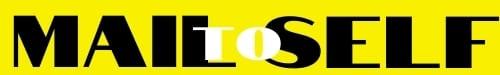 